Государственное санитарно-эпидемиологическое нормирование 
Российской ФедерацииГосударственныесанитарно-эпидемиологические правила 
и гигиенические нормативы2.4.2. ГИГИЕНА ДЕТЕЙ И ПОДРОСТКОВ. 
УЧРЕЖДЕНИЯ ОБЩЕГО СРЕДНЕГО ОБРАЗОВАНИЯГигиенические требования 
к условиям обучения 
в общеобразовательных учрежденияхСанитарно-эпидемиологическиеправила и нормативы 
СанПиН2.4.2.1178-02(с изменениями от 23 июля, 26 декабря 2008 г.)Минздрав РоссииМосква 20031. Разработаны:НИИ гигиены и охраны здоровья детей и подростков ГУ Научный центр здоровьядетей РАМН (В. Р. Кучма, Л. М. Сухарева, М. И. Степанова, Н. Н. Куинджи, Б. З.Воронова, З. И. Сазанюк, М. А. Поленова, И. Э. Александрова); ЦентрГоссанэпиднадзора в г. Москве (Д. В. Синякова, Л. И. Пронина, З. Ф. Степанова);Санкт-Петербургская государственная медицинская академия (В. Г. Маймулов, Т. С.Чернякина); НИИ профилактической токсикологии и дезинфекции (Л. С. Федорова, А.И. Фролова); Российский институт общественных зданий (В. И. Степанов); при участииДепартамента Госсанэпиднадзора Минздрава России (Б. Г. Бокитько).2. РекомендованыКомиссией по государственному санитарно-эпидемиологическому нормированию приМинздраве России.3. УтвержденыГлавным государственным санитарным врачом Российской Федерации 25 ноября 2002г.4. Введены вдействие с 1 сентября 2003 г. постановлением Главного государственногосанитарного врача Российской Федерации от 28 ноября 2002 г. № 44.5.Зарегистрированы в Министерстве юстиции Российской Федерации 5 декабря 2002 г.Регистрационный номер 3997.6. Введенывзамен «Гигиенических требований к условиям обучения школьников в различныхвидах современных общеобразовательных учреждений. СП2.4.2.782-99»Федеральныйзакон 
«О санитарно-эпидемиологическом благополучии населения» 
№ 52-ФЗ от 30 марта 1999 г.«Государственныесанитарно-эпидемиологические правила и нормативы (далее - санитарные правила) -нормативные правовые акты, устанавливающие санитарно-эпидемиологическиетребования (в том числе критерии безопасности и (или) безвредности факторовсреды обитания для человека, гигиенические и иные нормативы), несоблюдениекоторых создает угрозу жизни или здоровью человека, а также угрозувозникновения и распространения заболеваний» (статья 1).«На территорииРоссийской Федерации действуют федеральные правила, утвержденные и введенные вдействие федеральным органом исполнительной власти, уполномоченным осуществлятьгосударственный санитарно-эпидемиологический надзор в порядке, установленномПравительством Российской Федерации.Соблюдениесанитарных правил является обязательным для граждан, индивидуальныхпредпринимателей и юридических лиц» (статья 39).«В дошкольных идругих образовательных учреждениях независимо от организационно-правовых формдолжны осуществляться меры по профилактике заболеваний, сохранению и укреплениюздоровья обучающихся и воспитанников, в том числе меры по организации ихпитания, и выполняться требования санитарного законодательства» (статья 28).«За нарушениесанитарного законодательства устанавливается дисциплинарная, административная иуголовная ответственность» (статья 55).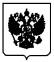 Министерство здравоохранения Российской ФедерацииГЛАВНЫЙ ГОСУДАРСТВЕННЫЙ САНИТАРНЫЙ ВРАЧ 
РОССИЙСКОЙ ФЕДЕРАЦИИПОСТАНОВЛЕНИЕ28.11.02                                                Москва                                                     №44О введении в действиесанитарно-эпидемиологических правил и нормативов СанПиН 2.4.2.1178-02На основании Федерального закона «Осанитарно-эпидемиологическом благополучии населения» от 30 марта 1999 г. №52-ФЗ (Собрание законодательства Российской Федерации 1999, № 14, ст. 1650) иПоложения о государственном санитарно-эпидемиологическом нормировании,утвержденного постановлением Правительства Российской Федерации от 24 июля 2000г. № 554 (Собрание законодательств Российской Федерации, 2000, № 31, ст. 3295)ПОСТАНОВЛЯЮ:1. Ввести вдействие санитарно-эпидемиологические правила и нормативы «Гигиеническиетребования к условиям обучения в общеобразовательных учреждениях. СанПиН2.4.2.1178-02», утвержденные Главным государственным санитарным врачомРоссийской Федерации 25 ноября 2002 г., с 1 сентября 2003 г.2. С моментавведения СанПиН 2.4.2.1178-02, с 01.09.03, считать утратившим силу санитарныеправила «Гигиенические требования к условиям обучения школьников в различныхвидах современных общеобразовательных учреждений. СП2.4.2.782-99» (не подлежали государственной регистрации - письмо МинюстаРоссии от 22.09.99 № 7648-ЭР), утвержденные и введенные в действие приказомГлавного государственного санитарного врача Российской Федерации от 06.08.99 №309, а также находившиеся на регистрации в Минюсте России и незарегистрированные санитарные правила «Гигиенические требования к условиямобучения школьников в различных видах современных общеобразовательных учреждений.СанПиН 2.4.2.1073-01» и СанПиН 2.4.2.1102-02, утвержденные Главнымгосударственным санитарным врачом Российской Федерации 26.09.01 и 22.04.02.СОДЕРЖАНИЕГ. Г. ОнищенкоУТВЕРЖДАЮГлавный государственный санитарный врач Российской Федерации, Первый заместитель Министра здравоохранения Российской ФедерацииГ. Г. Онищенко 25 ноября 2002 г. Дата введения: 1 сентября 2003 г.2.4.2ГИГИЕНА ДЕТЕЙ И ПОДРОСТКОВ. 
УЧРЕЖДЕНИЯ ОБЩЕГО СРЕДНЕГО ОБРАЗОВАНИЯГигиенические требования к условиям обучения 
в общеобразовательных учрежденияхСанитарно-эпидемиологическиеправила и нормативы 
СанПиН 2.4.2.1178-021. Общие положения и область применения1.1. Настоящие санитарно-эпидемиологическиеправила (далее - санитарные правила) направлены на предотвращениенеблагоприятного воздействия на организм обучающихся вредных факторов иусловий, сопровождающих их учебную деятельность, и определяютсанитарно-гигиенические требования к:·   размещениюобщеобразовательного учреждения;·   участкуобщеобразовательного учреждения;·   зданиюобщеобразовательного учреждения;·   оборудованиюпомещений общеобразовательного учреждения;·   воздушно-тепловомурежиму общеобразовательного учреждения;·   естественномуи искусственному освещению;·   водоснабжениюи канализации;·   помещениями оборудованию общеобразовательных учреждений, размещенных в приспособленныхзданиях;·   режимуобразовательного процесса;·   организациимедицинского обслуживания обучающихся;·   санитарномусостоянию и содержанию общеобразовательного учреждения;·   организациипитания обучающихся.2. Гигиенические требования к условиям и режимуобучения в общеобразовательных учреждениях2.1. Требования к размещению общеобразовательных учреждений2.1.1. Зданияобщеобразовательных учреждений размещаются на внутриквартальных территорияхмикрорайона, удаленных от межквартальных проездов с регулярным движениемтранспорта на расстояние 100 - 170 м.2.1.2.Расположение общеобразовательных учреждений на внутриквартальных проездах спериодическим (нерегулярным) движением автотранспорта допустимо только приусловии увеличения минимального разрыва от границы участка учреждения допроезда с 15 до 25 м.2.1.3. Общеобразовательныеучреждения не размещаются на внутриквартальных и особенно межквартальныхпроездах с регулярным движением транспорта.2.1.4.Расстояние от сооружений для хранения легковых автомобилей дообщеобразовательных учреждений определяется санитарными правилами,устанавливающими размеры санитарно-защитных зон и санитарную классификациюобъектов.2.1.5.Расстояния от здания общеобразовательного учреждения до различных видов зданий(жилых, производственных и др.) должны приниматься в соответствии с гигиеническимитребованиями, предъявляемыми к планировке и застройке городских и сельскихпоселений.2.1.6. Радиусобслуживания от дома до общеобразовательных учреждений, расположенных во II и IIIстроительно-климатических зонах, предусматривается не более 0,5 км пешеходнойдоступности; в I климатическом районе (I подзона) для обучающихся I и IIступени обучения - 0,3 км, для обучающихся III ступени - 0,4 км; вклиматическом районе (II подзона) для обучающихся I и IIступени обучения - 0,4 км, для обучающихся III ступени - 0,5 км.Допускается размещение общеобразовательных учреждений на расстояниитранспортной доступности: для обучающихся I ступени обучения - 15 мин(в одну сторону), для обучающихся II и III ступени - не более 50 мин(в одну сторону).2.1.7. Всельской местности размещение общеобразовательных учреждений должнопредусматривать для обучающихся I ступени обучения радиусдоступности не более 2 км пешком и не более 15 мин (в одну сторону) притранспортном обслуживании. Для обучающихся II и III ступеней обучения радиуспешеходной доступности не должен превышать 4 км, а при транспортномобслуживании - не более 30 мин. Предельный радиус обслуживания обучающихся II - IIIступеней не должен превышать 15 км.2.1.8.Транспортному обслуживанию подлежат обучающиеся сельских общеобразовательныхучреждений, проживающие на расстоянии свыше 1 км от учреждения. Подвозобучающихся осуществляется транспортом, предназначенным для перевозки детей.Предельныйпешеходный подход обучающихся к месту сбора на остановке должен быть не более500 м.Остановка длятранспорта оборудуется навесом, огражденным с 3-х сторон, защищается барьеромот проезжей части дороги, должна иметь твердое покрытие и обзорность не менее250 м со стороны дороги.2.1.9. Дляобучающихся, проживающих на расстоянии свыше предельно допустимоготранспортного обслуживания, а также при транспортной недоступности в периоднеблагоприятных погодных условий предусматривается пришкольный интернат израсчета 10 % мест от общей вместимости учреждения.2.2. Требования к участку общеобразовательныхучреждений2.2.1. Дляобщеобразовательного учреждения предусматривается самостоятельный земельныйучасток с расстоянием от здания учреждения до красной линии не менее 25 м.2.2.2. Площадьземельных участков зависит от вместимости учреждения и принимается всоответствии с гигиеническими требованиями к планировке и застройке городских исельских поселений.2.2.3.Территория участка ограждается забором высотой 1,5 м и вдоль него - зеленыминасаждениями.2.2.4.Озеленение участка предусматривается из расчета не менее 50 % площади еготерритории. В целях предупреждения возникновения отравления при озелененииучастка не проводится посадка деревьев и кустарников с ядовитыми плодами.2.2.5. На земельномучастке выделяются следующие зоны: учебно-опытная, физкультурно-спортивная,отдыха, хозяйственная.2.2.6.Учебно-опытная зона составляет не более 25 % площади участка. В городскихучреждениях она может быть сокращена за счет строительства на участкепавильонов, теплиц и оранжерей, органически связанных с комплексом кабинетовбиологии и химии.2.2.7.Физкультурно-спортивная зона размещается на расстоянии не менее 25 м от зданияучреждения, за полосой зеленых насаждений. Не следует располагать ее со стороныокон учебных помещений. Оборудование спортивной зоны должно обеспечиватьвыполнение учебных программ по физическому воспитанию, а также проведениесекционных спортивных занятий и оздоровительных мероприятий.Спортивно-игровыеплощадки имеют твердое покрытие, футбольное поле - травяной покров. Занятия насырых площадках, имеющих неровности и выбоины, не проводятся.2.2.8. Зонаотдыха размещается вблизи сада, зеленых насаждений, в отдалении от спортивной ихозяйственной зон. Она включает площадки для подвижных игр и тихого отдыха.Площадки дляподвижных игр и отдыха располагаются вблизи выходов из здания (длямаксимального использования их во время перемен) и разделены для обучающихсякаждой ступени обучения.2.2.9.Хозяйственная зона располагается со стороны входа в производственные помещениястоловой (буфета) на границе участка на расстоянии от зданияобщеобразовательного учреждения не менее 35 м, ограждается зеленыминасаждениями и имеет самостоятельный въезд с улицы.При отсутствиитеплофикации и централизованного водоснабжения на территории хозяйственной зоныпредусматривается котельная и насосная с водонапорным баком.Мусоросборникиобеспечиваются плотно закрывающимися крышками. Их следует устанавливать набетонированной площадке на расстоянии не менее 25 м от окон и входа в столовую(буфет).2.2.10. Въездыи входы на участок, проезды, дорожка к хозяйственным постройкам, площадкам длямусоросборников, а в сельских учреждениях без канализации - дворовым уборнымпокрываются асфальтом, бетоном и другим твердым покрытием. Подходы к зданиюучреждения не менее чем за 100 м также имеют твердое покрытие.2.2.11. Участокучреждения имеет наружное освещение при норме освещенности на земле - 10 лк.2.2.12.Земельные участки сельских общеобразовательных учреждений могут расширяться засчет сооружения парников, теплиц, оранжерей, помещений для хранениямалогабаритной сельскохозяйственной техники, садово-огородного инвентаря и др.2.3. Требования к зданию2.3.1. Количествообучающихся не должно превышать вместимости общеобразовательного учреждения,предусмотренной проектом, по которому построено или приспособлено здание.Вместимость вновь строящихся городских общеобразовательных учреждений не должнапревышать 1000 человек, сельских малокомплектных учреждений для Iступени обучения - 80 человек, I и II ступеней - 250 человек, I, II и IIIступеней - 500 человек.Наполняемостькаждого класса не должна превышать 25 человек.2.3.2. Учебныепомещения не размещаются в подвальных и цокольных этажах здания.2.3.3. Высотаздания общеобразовательного учреждения не должна превышать 3 этажей.Допускается в условиях плотной застройки городов строительство учрежденийвысотой в 4 этажа.При размещенииобщеобразовательных учреждений в ранее выстроенных 4 - 5-этажных зданиях,четвертый и пятый этажи необходимо отводить под редко посещаемые обучающимисякабинеты.2.3.4. Приразмещении учреждения в приспособленном здании набор помещений, их площадиопределяются по согласованию с территориальными центрами Госсанэпиднадзора вкаждом конкретном случае, исходя из вида общеобразовательного учреждения, числаи возраста обучающихся, количества классов и прочего.2.3.5.Гардеробы размещаются на 1 этаже с обязательным оборудованием ячеек для каждогокласса.Гардеробыоснащаются вешалками для одежды и ячейками для обуви. Не следует устраиватьгардеробы в учебных помещениях и рекреациях.2.3.6. Дляправильной организации карантинных мероприятий при возникновении инфекционныхзаболеваний необходимо повседневно использовать все имеющиеся в здании входы.2.3.7. Наборпомещений создает условия для изучения обязательных учебных дисциплин (с учетомнациональной и региональной специфики), а также дополнительных предметов повыбору обучающихся в соответствии с их интересами и дифференциацией понаправлениям для углубленного изучения одного-двух-трех предметов. Учебныеклассы не следует располагать вблизи помещений, являющихся источниками шума изапахов (мастерских, спортивных и актовых залов, пищеблока).2.3.8. УчащихсяI ступени обучают в закрепленных за каждым классом учебных помещениях,выделенных в отдельный блок.2.3.9. Дляобучающихся II - III ступени допускаетсяорганизация образовательного процесса по классно-кабинетной системе в любыхэтажах здания, кроме подвальных и цокольных.В сельскомобщеобразовательном учреждении при малой наполняемости классов допускаетсяиспользование учебных кабинетов по 2дисциплинам.Наиболееблагоприятным является следующее сочетание предметов: химия - биология,математика - черчение, черчение - рисование, история - география, литература -иностранный язык.2.3.10. Учебныепомещения включают: рабочую зону (размещение учебных столов для обучающихся),рабочую зону учителя, дополнительное пространство для размещения учебно-наглядныхпособий, технических средств обучения (ТСО), зону для индивидуальных занятийобучающихся и возможной активной деятельности.2.3.11. Площадькабинетов принимается из расчета 2,5 м2 на одного обучающегося прифронтальных формах занятий, 3,5 м2 - при групповых формах работы ииндивидуальных занятиях.2.3.12. Площадьи использование кабинетов информатики должны соответствовать гигиеническимтребованиям, предъявляемым к видеодисплейным терминалам, персональнымэлектронно-вычислительным машинам и организации работы.2.3.13.Оптимальные размеры рабочей зоны обучающихся зависят от угла видимости(связанного с расстоянием от доски до первых боковых рядов - парт). Он долженсоставлять не менее 35° для обучающихся II - III ступени и не менее 45° для обучающихся6 - 7 лет.2.3.14. Прикаждом кабинете или группе из 2 - 3 кабинетов организуется лаборантская(наличие лаборантской обязательно в кабинетах химии, физики, биологии,информатики).2.3.15. Приналичии в здании учреждения учебных мастерских, они должны использоваться поназначению. По согласованию с территориальным центром Госсанэпиднадзора, онимогут быть переоборудованы соответственно профилю общеобразовательногоучреждения, а также допускается их использование для внеклассных занятий потехническому творчеству и для работы обучающихся во внеурочное время.2.3.16. Пристроительстве общеобразовательных учреждений, ориентированных на углубленное ирасширенное содержание обучения (с углубленным изучением отдельных предметов,гимназии, лицеи), для разностороннего развития личности обучающихся необходимопредусматривать выделение помещений под студии (универсальные залы) сгабаритами 12 ´ 12 м, а также подсобныепомещения для отделения по художественному воспитанию и искусству: кабинетэстетики с полиэкраном, кружковые помещения по изобразительному искусству,хореографии, классы пения и музыки (70 - 108 м2) в зависимости отназначения нового образовательного учреждения.В учреждениях стехническим профилем следует предусмотреть универсальное помещение площадью 108м2 (90 + 18) для технического творчества.Учебно-художественныекабинеты должны иметь зоны для акварельной живописи, масляной живописи ирисунка.Исходя из позыпри работе различными видами живописи (по акварельной живописи и рисунку -сидя, по масляной живописи - стоя), площадь на одно рабочее место составляетдля масляной живописи - 3,5 м2, акварельной живописи и рисунка - 2,0м2.2.3.17.Спортивный зал следует размещать на 1 этаже в пристройке. Его размерыпредусматривают выполнение полной программы по физвоспитанию и возможностьвнеурочных спортивных занятий.Количество итипы спортивных залов предусматриваются в зависимости от видаобщеобразовательного учреждения и его вместимости.Площадиспортивных залов приняты 9 ´ 18 м, 12 ´ 24 м, 18 ´ 30 м при высоте не менее 6м.При спортивныхзалах должны быть предусмотрены снарядные, площадью 16 - 32 м2 взависимости от площади спортзала; раздевальные для мальчиков и девочек,площадью 10,5 м2 каждая; душевые, площадью 9 м2 каждая; уборныедля девочек и мальчиков, площадью 8 м2 каждая; комната дляинструктора, площадью 9 м2.В составпомещений физкультурно-спортивного назначения необходимо включать помещение(зону), оборудованное тренажерными устройствами, а также, по возможности, бассейн.2.3.18. Размерыактового зала определяются числом посадочных мест из расчета 0,65 м2на одно место и 60 % от общего количества обучающихся учреждения. При актовомзале предусматриваются артистические уборные, площадью не менее 10 м2каждая, кинопроекционная, площадью 27 м2, склад декораций ибутафории, музыкальных инструментов, площадью 10 м2, склад хранениякостюмов, площадью 10 м2.2.3.19. Вучреждениях с углубленным изучением отдельных предметов, гимназиях и лицеяхследует иметь лекционную аудиторию. Ее размеры устанавливаются по вместимости вней возрастной параллели обучающихся, состоящей не более чем из 3 классов, израсчета 1 м2 на одно место.2.3.20. Типбиблиотеки зависит от вида общеобразовательного учреждения и его вместимости.В учреждениях суглубленным изучением отдельных предметов, гимназиях и лицеях библиотекуследует использовать в качестве справочно-информационного центра, оснащенноговсеми видами технических средств обучения (далее - ТСО), обеспечивающегоусловия для индивидуальных занятий обучающихся.Площадьбиблиотеки - информационного центра - необходимо принимать из расчета не менее0,6 м2 на одного обучающегося.В помещениибиблиотеки предусматриваются следующие зоны: читательские места, информационныйпункт (выдача и прием литературы), места для работы с каталогами, фондыоткрытого доступа, фонды закрытого хранения, зона с кабинками дляиндивидуальных занятий с ТСО и боксы для хранения передвижных тележек.2.3.21. Пристроительстве и реконструкции современных общеобразовательных учрежденийследует отдавать предпочтение рекреационным помещениям зального типа.2.3.22.Медицинский пункт общеобразовательного учреждения включает следующие помещения:кабинет врача длиной не менее 7 м (для определения остроты слуха и зренияобучающихся), площадью не менее 14 м2; кабинет зубного врача,площадью 12 м2, оборудованный вытяжным шкафом; процедурный кабинет,площадью 14 м2; кабинет психолога, площадью 10 м2.При медпунктеоборудуется самостоятельный санузел. Примерный перечень оборудования и инструментариямедицинского кабинета дается в прилож. 1.2.3.23. Накаждом этаже должны размещаться санитарные узлы для мальчиков и девочек,оборудованные кабинами с дверями без запоров. Количество санитарных приборовопределяется из расчета 1 унитаз на 20 девочек, 1 умывальник на 30 девочек, 1унитаз, 0,5 лоткового писсуара и 1 умывальник на 30 мальчиков. Площадьсанитарных узлов для мальчиков и девочек следует принимать из расчета не менее0,1 м2 на одного обучающегося. Для персонала выделяется отдельныйсанузел. Для обучающихся II и III ступеней обученияорганизуются комнаты личной гигиены для девочек из расчета 1 кабина на 70человек площадью не менее 3 м2.Входы в санузлыне следует располагать напротив входа в учебные помещения или внепосредственной близости от них.На каждом этажепредусматриваются помещения, оборудованные поддонами и подводкой к ним холоднойи горячей воды, для хранения и обработки уборочного инвентаря, приготовлениядезинфекционных растворов.2.3.24. Впомещениях начальных классов, лабораториях, учебных кабинетах, мастерских,помещениях медицинского назначения, учительской, комнате технического персоналаобязательно устанавливаются умывальники.2.3.25. Утратилсилу.2.3.26. Утратилсилу.2.4. Требования к помещениям и оборудованиюобщеобразовательных учреждений2.4.1. Взависимости от назначения учебных помещений могут применяться столы ученические(одноместные и двухместные), столы аудиторные, чертежные или лабораторные.Расстановка столов, как правило, трехрядная, но возможны варианты с двухряднойили однорядной (сблокированной) расстановкой столов.2.4.2. Каждыйобучающийся обеспечивается удобным рабочим местом за партой или столом всоответствии с его ростом и состоянием зрения и слуха. Для подбора мебелисоответственно росту обучающихся производится ее цветовая маркировка. Табуреткиили скамейки вместо стульев не используются.Парты (столы)расставляются в учебных помещениях по номерам: меньшие - ближе к доске, большие- дальше. Для детей с нарушением слуха и зрения парты, независимо от их номера,ставятся первыми, причем обучающиеся с пониженной остротой зрения должныразмещаться в первом ряду от окон.Детей, частоболеющих ОРЗ, ангинами, простудными заболеваниями, следует рассаживать дальшеот наружной стены.Таблица1Размеры мебели и ее маркировка по ГОСТам «столыученические» и «стулья ученические»2.4.3. При оборудовании учебных помещенийсоблюдаются следующие размеры проходов и расстояния между предметамиоборудования (см):·   междурядами двухместных столов - не менее 60;·   междурядом столов и наружной продольной стеной - не менее 50 - 70;·   междурядом столов и внутренней продольной стеной (перегородкой) или шкафами,стоящими вдоль этой стены - не менее 50 - 70;·   отпоследних столов до стены (перегородки), противоположной классной доске, - неменее 70,·   отзадней стены, являющейся наружной, - не менее 100; а при наличии оборотныхклассов - 120;·   отдемонстрационного стола до учебной доски - не менее 100;·   отпервой парты до учебной доски -240 - 270;·   наибольшаяудаленность последнего места обучающегося от учебной доски - 860;·   высотанижнего края учебной доски над полом - 0 - 90;·   уголвидимости доски (от края доски длиной 3 м до середины крайнего местаобучающегося за передним столом) должен быть не менее 35° для обучающихся II - IIIступени и не менее 45° для детей 6 - 7 лет.2.4.4. Кабинетыфизики и химии должны быть оборудованы специальными демонстрационными столами,где предусмотрены пульты управления проектной аппаратурой, подача воды,электричества, канализации.Для обеспечениялучшей видимости учебно-наглядных пособий демонстрационный стол рекомендуетсяустанавливать на подиум.В кабинетахфизики и химии устанавливают двухместные ученические лабораторные столы (снадстройкой и без нее) с подводкой электроэнергии, сжатого воздуха (лабораторияфизики). Лаборатория химии оборудуется вытяжными шкафами, расположенными унаружной стены возле стола преподавателя.2.4.5. Кабинетыиностранного языка включают следующее оборудование: стол преподавателя спультом управления и тумбой для проекционных аппаратов; подставка подмагнитофон и проигрыватель; секционные шкафы (встроенные или пристроенные) дляхранения наглядных пособий и ТСО; лингафонные рецептивные установки.2.4.6.Оборудование кабинетов информатики должно соответствовать гигиеническимтребованиям, предъявляемым к видеодисплейным терминалам, персональнымэлектронно-вычислительным машинам и организации работы.2.4.7. Вмастерских для трудового обучения размещение оборудования осуществляется сучетом создания благоприятных условий для зрительной работы, сохраненияправильной рабочей позы и профилактики травматизма. Столярные мастерскиеоборудуются верстаками, расставленными либо под углом 45° к окну, либо в 3 рядаперпендикулярно светонесущей стене так, чтобы свет падал слева, расстояниемежду ними должно быть не менее 80 см в передне-заднем направлении. В слесарныхмастерских допускается как левостороннее, так и правостороннее освещение сперпендикулярным расположением верстаков к светонесущей стене. Расстояние междурядами одноместных верстаков - не менее 1,0 м, двухместных - 1,5 м. Тискикрепятся к верстакам на расстоянии 0,9 м между их осями. Слесарные верстакидолжны быть оснащены предохранительной сеткой, высотой 0,65 - 0,7 м.Сверлильные, точильные и другие станки должны устанавливаться на специальномфундаменте и оборудоваться предохранительными сетками, стеклами и местнымосвещением. Инструменты, используемые для столярных и слесарных работ, должнысоответствовать возрасту обучающихся. В слесарных и столярных мастерских икабинетах обслуживающего труда устанавливаются умывальники и электрополотенца.В каждом кабинете (мастерской) для оказания первой медицинской помощи должныбыть аптечки. Все работы выполняются обучающимися в специальной одежде (халат,фартук, берет, косынка). При выполнении работ, создающих угрозу поврежденияглаз, следует использовать защитные очки.2.4.8. Стеныучебных помещений должны быть гладкими, допускающими их уборку влажнымспособом.2.4.9. Полыдолжны быть без щелей и иметь покрытие дощатое, паркетное или линолеум наутепленной основе.Полы туалетныхи умывальных комнат должны выстилаться керамической или мозаичной шлифованнойплиткой; не используют цементные, мраморные или другие аналогичные материалы.2.4.10. Привыборе полимерных материалов для отделки полов и стен помещений следуетруководствоваться перечнем полимерных материалов и изделий, разрешенных кприменению в строительстве.2.5. Требования к воздушно-тепловому режиму2.5.1.Отопление, вентиляцию, кондиционирование воздуха в общеобразовательных учрежденияхследует предусматривать в соответствии с гигиеническими требованиями кобщественным зданиям и сооружениям.Теплоснабжениезданий обеспечивается от ТЭЦ, районных или местных котельных. Паровое отоплениене используется.В качественагревательных приборов могут применяться радиаторы, трубчатые нагревательныеэлементы, встроенные в бетонные панели, а также допускается использованиеконвекторов с кожухами. Отопительные приборы ограждаются съемными деревяннымирешетками, располагаются под оконными проемами и имеют регуляторы температуры.Не следует устраивать ограждений из древесно-стружечных плит и другихполимерных материалов. Средняя температура поверхности нагревательных приборовне должна превышать 80 °С.2.5.2. Припроектировании в здании общеобразовательного учреждения воздушного отопления,совмещенного с вентиляцией, следует предусматривать автоматическое управлениесистемами для поддержания в помещении в рабочее время расчетных уровнейтемпературы и относительной влажности воздуха в пределах 40 - 60 %.Во внеучебноевремя в помещении поддерживается температура не ниже 15 °С.Температуравоздуха, поддерживаемая в системе воздушного отопления, в рабочее время недолжна превышать 40 °С.В учебных помещенияхрециркуляция воздуха в системах воздушного отопления не допускается.Отдельныесистемы вытяжной вентиляции следует предусматривать для следующих помещений(групп помещений): классных комнат и учебных кабинетов (при отсутствиивоздушного отопления), лабораторий, актовых залов, бассейнов, тиров, столовой,медпункта, киноаппаратной, санитарных узлов, помещений для обработки и храненияуборочного инвентаря.Воздухообмен встоловых рассчитывается на поглощение теплоизбытков, выделяемых технологическимоборудованием кухни.Использованиеасбестоцементных воздухопроводов не допускается.2.5.3. Печноеотопление допускается только в одноэтажных малокомплектных сельских учреждениях(не более 50 человек). Топка устраивается в коридоре.Не следуетустанавливать железные печи. Во избежание загрязнения воздуха помещений окисьюуглерода печные трубы закрываются не ранее полного сгорания топлива и непозднее, чем за два часа до прихода обучающихся.2.5.4. Площадьфрамуг и форточек в учебных помещениях должна быть не менее 1/50площади пола. Фрамуги и форточки должны функционировать в любое время года.2.5.5. Учебныепомещения проветриваются во время перемен, а рекреационные - во время уроков.До начала занятийи после их окончания необходимо осуществлять сквозное проветривание учебныхпомещений. Длительность сквозного проветривания определяется погоднымиусловиями согласно табл. 2.В теплые дницелесообразно проводить занятия при открытых фрамугах и форточках.Таблица2Длительность сквозного проветривания учебныхпомещений в зависимости от температуры наружного воздуха2.5.6. Температура воздуха в зависимости отклиматических условий должна составлять:·   вклассных помещениях, учебных кабинетах, лабораториях - 18 - 20 °С при ихобычном остеклении и 19 - 21 °С - при ленточном остеклении;·   вучебных мастерских - 15 - 17 °С;·   вактовом зале, лекционной аудитории, классе пения и музыки, клубной комнате - 18- 20 °С;·   вкабинетах информатики - оптимальная 19 - 21 °С, допустимая 18 - 22 °С;·   вспортзале и комнатах для проведения секционных занятий - 15 - 17 °С;·   враздевалке спортивного зала - 19 - 23 °С;·   вкабинетах врачей - 21 - 23 °С;·   врекреациях - 16 - 18 °С;·   вбиблиотеке - 17 - 21 °С,·   ввестибюле и гардеробе - 16 - 19 °С.2.5.7. Урокифизкультуры следует проводить в хорошо аэрируемых залах. Для этого необходимово время занятий в зале открывать одно-два окна с подветренной стороны притемпературе наружного воздуха выше 5 °С и слабом ветре. При более низкойтемпературе и большей скорости движения воздуха занятия в зале проводятся приоткрытых фрамугах, а сквозное проветривание - во время перемен при отсутствииобучающихся.При достижениив помещении температуры воздуха в 15 - 14 °С проветривание зала следуетпрекращать.2.5.8. Впомещениях общеобразовательных учреждений относительная влажность воздухадолжна соблюдаться в пределах 40 - 60 %.2.5.9. Втуалетных, помещениях кухни, душевых и мастерских оборудуется вытяжнаявентиляция.Вытяжныевентиляционные решетки следует ежемесячно очищать от пыли.2.5.10. Вмастерских для трудового обучения, где работа на станках и механизмах связана свыделением большого количества тепла и пыли, оборудуется механическая вытяжнаявентиляция. Кратность воздухообмена составляет не менее 20 м3 в часна 1 ребенка. Станки и механизмы должны отвечать требованиям санитарных норм ииметь соответствующие защитные приспособления.2.6. Требования к естественному и искусственномуосвещению2.6.1. Естественноеосвещение. Учебные помещения должны иметь естественноеосвещение. Без естественного освещения допускается проектировать: снарядные,умывальные, душевые, уборные при гимнастическом зале; душевые и уборныеперсонала; кладовые и складские помещения (кроме помещений для хранениялегковоспламеняющихся жидкостей), радиоузлы; кинофотолаборатории;книгохранилища; бойлерные, насосные водопровода и канализации; камерывентиляционные и кондиционирования воздуха; узлы управления и другие помещениядля установки и управления инженерным и технологическим оборудованием зданий;помещения для хранения дезсредств.В учебныхпомещениях следует проектировать боковое левостороннее освещение. Придвустороннем освещении, которое проектируется при глубине учебных помещенийболее 6 м, обязательно устройство правостороннего подсвета, высота которогодолжна быть не менее 2,2 м от потолка. При этом не следует допускать направлениеосновного светового потока впереди и сзади от обучающихся.В мастерскихдля трудового обучения, актовых и спортивных залах также может применятьсядвустороннее боковое естественное освещение и комбинированное (верхнее ибоковое).В помещенияхобщеобразовательных учреждений обеспечиваются нормированные значениякоэффициента естественной освещенности (КЕО) в соответствии с гигиеническимитребованиями, предъявляемыми к естественному и искусственному освещению. Вучебных помещениях при одностороннем боковом естественном освещении КЕО долженбыть 1,5 % (на расстоянии 1 м от стены, противоположной световым проемам).Неравномерностьестественного освещения помещений, предназначенных для занятий обучающихся, недолжна превышать 3 : 1.Ориентация оконучебных помещений должна быть на южные, юго-восточные и восточные стороныгоризонта. На северные стороны горизонта могут быть ориентированы окнакабинетов черчения, рисования, а также помещение кухни, ориентация кабинетаинформатики - на север, северо-восток.Светопроемыучебных помещений оборудуются: регулируемыми солнцезащитными устройствами типажалюзи, тканевыми шторами светлых тонов, сочетающихся с цветом стен, мебели.Шторы изполивинилхлоридной пленки не используются. В нерабочем состоянии шторынеобходимо размещать в простенках между окнами. Для отделки учебных помещенийиспользуются отделочные материалы и краски, создающие матовую поверхность скоэффициентами отражения:·   дляпотолка - 0,7 - 0,8;·   длястен - 0,5 - 0,6;·   дляпола - 0,3 - 0,5.Следуетиспользовать следующие цвета красок:·   длястен учебных помещений - светлые тона желтого, бежевого, розового, зеленого,голубого;·   длямебели (парты, столы, шкафы) - цвета натурального дерева или светло-зеленый;·   дляклассных досок - темно-зеленый, темно-коричневый;·   длядверей, оконных рам - белый.Длямаксимального использования дневного света и равномерного освещения учебныхпомещений следует:·   сажатьдеревья не ближе 15 м, кустарник - не ближе 5 м от здания;·   незакрашивать оконные стекла;·   нерасставлять на подоконниках цветы. Их размещают в переносных цветочницахвысотой 65 - 70 см от пола или подвесных кашпо в простенках окон;·   очисткуи мытье стекол проводить 2 раза в год (осенью и весной).2.6.2. Искусственноеосвещение. В учебных помещениях обеспечиваются нормируемые уровниосвещенности и показатели качества освещения (показатель дискомфорта икоэффициент пульсации освещенности) в соответствии с гигиеническимитребованиями к естественному и искусственному освещению.В учебныхпомещениях предусматривается преимущественно люминесцентное освещение сиспользованием ламп: ЛБ, ЛХБ, ЛЕЦ. Допускается использование ламп накаливания(при этом нормы освещенности снижаются на 2 ступени шкалы освещенности).Не следуетиспользовать в одном помещении люминесцентные лампы и лампы накаливания.Использование новых типов ламп и светильников согласовывается стерриториальными центрами Госсанэпиднадзора.В учебныхпомещениях следует применять систему общего освещения. Светильники слюминесцентными лампами располагаются параллельно светонесущей стене нарасстоянии 1,2 м от наружной стены и 1,5 м от внутренней. Для общего освещенияучебных помещений и учебно-производственных мастерских следует применятьлюминесцентные светильники следующих типов: ЛС002-2 ´ 40, ЛП028-2 ´ 40, ЛП0022 ´ 40, ЛП034-4 ´ 36, ЦСП-5-2 ´ 40. Могут использоваться идругие светильники по типу приведенных с аналогичными светотехническимихарактеристиками и конструктивным исполнением.Классная доскаоборудуется софитами и освещается двумя установленными параллельно ей зеркальнымисветильниками типа ЛПО-30-40-122 (125). Указанные светильники размещаются вышеверхнего края доски на 0,3 м и на 0,6 м - в сторону класса перед доской.Припроектировании системы искусственного освещения для учебных помещенийнеобходимо предусмотреть раздельное включение линий светильников.В учебныхкабинетах, аудиториях, лабораториях уровни освещенности должны соответствоватьследующим нормам: на рабочих столах - 300 лк, на классной доске - 500 лк, вкабинетах технического черчения и рисования - 500 лк, в кабинетах информатикина столах - 300 - 500 лк, в актовых и спортивных залах (на полу) - 200 лк, врекреациях (на полу) - 150 лк.Прииспользовании ТСО и необходимости сочетать восприятие информации с экрана иведение записи в тетради - освещенность на столах обучающихся должна быть 300лк.Прииспользовании диа- и кинопроекторов освещенность на столах обучающихся должнабыть 500 лк. При этом следует использовать либо только одно местное освещение,либо создавать систему «функционального» искусственного освещения с «темнымкоридором» перед экраном. Необходимо проводить чистку осветительной арматурысветильников не реже 2 раз в год и своевременно заменять перегоревшие лампы.Привлекать к этой работе обучающихся не следует. Неисправные, перегоревшие люминесцентныелампы собираются и вывозятся из здания общеобразовательного учреждения.В целяхпредупреждения возникновения массовых неинфекционных заболеваний (отравлений)хранение их в неприспособленных помещениях общеобразовательных учрежденийзапрещается (ст. 29, п. 1 Федерального закона «О санитарно-эпидемиологическомблагополучии населения» от 30 марта 1999 г. № 52-ФЗ)*.* Опубликован в «Российской газете» 06 апреля1999 г. № 64 - 65 (2173 - 2174).Профилактическоеультрафиолетовое облучение детей следует проводить в районах севернее 57,5° с.ш. и в районах с загрязненной атмосферой. Для этого рекомендуется использоватьоблучательные установки длительного действия или кратковременного (фотарии) всоответствии с рекомендациями по проведению профилактического ультрафиолетовогооблучения людей с применением источников ультрафиолетового излучения.2.7. Требования к водоснабжению и канализации2.7.1. Зданияобщеобразовательных учреждений должны оборудоваться системами хозяйственно-питьевого,противопожарного и горячего водоснабжения, канализацией и водостоками всоответствии с гигиеническими требованиями к планировке и застройке городских исельских поселений.2.7.2. Вобщеобразовательных учреждениях обеспечивается централизованное водоснабжение иканализация.В случаяхотсутствия в населенном пункте канализации и водопровода, водоснабжение испособ удаления нечистот и отбросов в каждом конкретном случае согласуется стерриториальными центрами Госсанэпиднадзора.2.7.3. Общеобразовательныеучреждения обеспечиваются доброкачественной питьевой водой в соответствии сгигиеническими требованиями к качеству воды централизованных систем питьевоговодоснабжения.2.7.4.Использование в общеобразовательных учреждениях фильтров для очистки питьевойводы согласовывается с территориальными центрами Госсанэпиднадзора.2.7.5. Холодными горячим водоснабжением обеспечиваются производственные помещения пищеблока,душевые, умывальные, кабины гигиены девочек, помещения медицинского кабинета.Учебныепомещения начальных классов, кабинеты физики, химии, черчения, рисования,мастерские трудового обучения должны быть обеспечены холодным и горячимводоснабжением.2.7.6. Внеканализованных районах общеобразовательные учреждения оборудуются внутреннейканализацией при условии устройства местных очистных сооружений.2.7.7. Внеканализованных районах допускается оборудование малокомплектных сельскихобщеобразовательных учреждений, вместимостью до 50 мест, люфтклозетами иливыгребами (с организацией вывоза стоков). Не следует выливать в выгреб водуиз-под умывальников и после уборки помещений.2.8. Требования к помещениям и оборудованиюобщеобразовательных учреждений, размещенных в приспособленном здании2.8.1. Приразмещении общеобразовательного учреждения в приспособленном здании необходимоиметь обязательный набор помещений: учебные классы, помещения для занятий пофизвоспитанию, столовую или буфет, медпункт или помещение для медицинскогообеспечения, административно-хозяйственные помещения, санузлы, рекреации игардероб. Площади помещений определяются в каждом конкретном случае, исходя изнаправления общеобразовательного учреждения, числа и возраста обучающихся,количества классов, в соответствии с требованиями настоящих санитарных правил ипо согласованию с территориальными центрами Госсанэпиднадзора.2.8.2. Сдача варенду помещений общеобразовательных учреждений другим организациям,индивидуальным предпринимателям осуществляется при наличиисанитарно-эпидемиологического заключения о безопасности их деятельности дляздоровья обучающихся.2.8.3.Помещения столовой или буфета размещаются на 1 этаже и имеют отдельный выход.В малочисленныхучреждениях (с числом обучающихся меньше 100) при отсутствии пищеблокадопускается организация питания детей в специально отведенном помещении посогласованию с территориальными центрами Госсанэпиднадзора.2.8.4.Спортивный или физкультурный зал размещается на первом этаже и удален отучебных помещений, учительской и кабинета врача. При спортивном залеустраиваются раздевальные и душевые для мальчиков и девочек, оборудованныевешалками для одежды.При отсутствиивозможности оборудовать собственный физкультурный зал допускается использоватьспортивные сооружения, расположенные вблизи общеобразовательного учреждения,при условии их соответствия требованиям, предъявляемым к спортивным залам.2.8.5.Медицинский пункт располагается на первом этаже и включает кабинет врача ипроцедурную.2.8.6. Стеныучебных помещений должны быть гладкими, допускающими их уборку влажнымспособом.2.8.7. Полыдолжны быть без щелей и иметь покрытие дощатое, паркетное или линолеум наутепленной основе.Полы туалетныхи умывальных комнат должны выстилаться керамической или мозаичной шлифованнойплиткой; не используются цементные, мраморные или другие аналогичные материалы.2.8.8. Привыборе полимерных материалов для отделки полов и стен помещений следуетруководствоваться перечнем полимерных материалов и изделий, разрешенных кприменению в строительстве.2.9. Требования к режиму образовательного процесса2.9.1. Всоответствии со ст. 28 Федерального закона «О санитарно-эпидемиологическомблагополучии населения» программы, методики и режимы воспитания и обучения вчасти гигиенических требований допускаются к использованию при наличиисанитарно-эпидемиологического заключения о соответствии их санитарным правилам.Таблица3Гигиенические требования к максимальным величинамобразовательной нагрузкиЧасы факультативных, групповых и индивидуальныхзанятий должны входить в объем максимально допустимой нагрузки.При 35-минутнойпродолжительности уроков во 2 - 4 классах максимально допустимая недельнаянагрузка при 6-дневной учебной неделе составляет 27 ч, при 5-дневной учебнойнеделе - 25 ч.2.9.2.Продолжительность учебной недели для обучающихся в 5 - 11 классах зависит отобъема недельной учебной нагрузки и определяется в соответствии с табл. 3.2.9.3. Продолжительностьурока не должна превышать 45 мин.2.9.4. В 1-еклассы принимаются дети 8-го или 7-го года жизни по усмотрению родителей. Приемв образовательное учреждение детей 7-го года жизни осуществляется придостижении ими к 1 сентября учебного года возраста не менее 6 лет 6 месяцев.Прием детей в1-е классы осуществляется на основании заключенияпсихолого-медико-педагогической комиссии (консультации) о готовности ребенка кобучению.Обучение детей,не достигших 6,5 лет к началу учебного года, следует проводить в условияхдетского сада или образовательного учреждения с соблюдением всех гигиеническихтребований по организации обучения детей с шестилетнего возраста.Обучение детейв 1-м классе следует проводить с соблюдением следующих требований:·   учебныезанятия проводятся только в первую смену;·   5-дневнаяучебная неделя;·   организацияоблегченного учебного дня в середине учебной недели;·   проведениене более 4 уроков в день;·   продолжительностьуроков - не более 35 мин;·   организацияв середине учебного дня динамической паузы продолжительностью не менее 40 мин;·   использование«ступенчатого» режима обучения в первом полугодии;·   организациядневного сна, 3-разового питания и прогулок для детей, посещающих группупродленного дня;·   обучениебез домашних заданий и балльного оценивания знаний обучающихся;·   дополнительныенедельные каникулы в середине третьей четверти.2.9.5. Воздоровительных целях и для облегчения процесса адаптации детей к требованиямобщеобразовательного учреждения в 1-х классах применяется «ступенчатый» методпостепенного наращивания учебной нагрузки:·   всентябре, октябре - 3 урока по 35 мин каждый;·   совторой четверти - 4 урока по 35 мин каждый.2.9.6. В начальных классах плотность учебной работы обучающихся науроках по основным предметам не должна превышать 80 %. С целью профилактикиутомления, нарушения осанки, зрения обучающихся на уроках проводятсяфизкультминутки и гимнастика для глаз при обучении письму, чтению, математике(прилож. 2и 3).2.9.7. В оздоровительных целях в общеобразовательных учрежденияхсоздаются условия для удовлетворения биологической потребности обучающихся вдвижении. Эта потребность может быть реализована посредством ежедневнойдвигательной активности обучающихся в объеме не менее 2 ч. Такой объемдвигательной активности слагается из участия обучающихся в комплексемероприятий дня каждого учреждения (прилож. 4): проведении гимнастики доучебных занятий, физкультминуток на уроках, подвижных игр на переменах,спортивного часа в продленном дне, уроков физкультуры, внеклассных спортивныхзанятий и соревнований, дней здоровья, самостоятельных занятий физкультурой.С этой же цельюв школьный компонент учебных планов для обучающихся I ступени рекомендуетсявключать предметы двигательно-активного характера (хореография, ритмика,современные и бальные танцы, обучение традиционным и национальным спортивнымиграм и др.).2.9.8. Учебныезанятия следует начинать не ранее 8 ч, без проведения нулевых уроков.Вобщеобразовательных учреждениях с углубленным изучением отдельных предметов,лицеях и гимназиях обучение проводится только в первую смену.Вобщеобразовательных учреждениях, работающих в несколько смен, обучение 1-х,5-х, выпускных и классов компенсирующего обучения должно быть организовано впервую смену.2.9.9. Вклассах компенсирующего обучения количество обучающихся не должно превышать 20человек.Продолжительностьуроков в таких классах составляет не более 40 мин. Коррекционно-развивающиезанятия включаются в объем максимально допустимой недельной нагрузки, установленной дляобучающихся каждого возраста.Независимо отпродолжительности учебной недели число уроков в день должно быть не более 5 вначальных классах и не более 6 - в 5 - 11-х классах.Дляпредупреждения утомления и сохранения оптимального уровня работоспособности втечение недели обучающиеся в компенсирующих классах должны иметь облегченныйучебный день в середине недели (среда).С цельюреабилитации здоровья и сокращения сроков адаптации к требованиямобщеобразовательного учреждения обучающиеся компенсирующих классовобеспечиваются в учреждении необходимой медико-психологической помощью(психолог, педиатр, логопед), специально подготовленными педагогами,техническими и наглядными пособиями, подключением родителей к процессу обученияи развития детей.2.9.10. Вмалокомплектных общеобразовательных учреждениях формирование классов-комплектовопределяется конкретными условиями и зависит от числа обучающихся и учителей.Оптимальным является раздельное обучение учащихся I ступени разного возраста.Допускается объединение обучающихся I ступени в класс-комплект,при этом следует отдавать предпочтение формированию двух совмещенныхклассов-комплектов. Оптимальным является объединение в один комплектобучающихся 1-х и 3-х классов (1 + 3), 2-х и 3-х классов (2 + 3), 2-х и 4-хклассов (2 + 4). Для предупреждения утомления обучающихся необходимо сокращатьпродолжительность совмещенных (особенно 4-х и 5-х) уроков на 5 - 10 мин (кромеурока физкультуры). При необходимости объединить в один комплект обучающихся 1,2, 3, 4-х классов следует применять скользящий график учебных занятий для детейразного возраста с целью создания условий для проведения в каждом классе частиуроков вне совмещения (соблюдение этого требования особенно необходимо дляпервоклассников) (прилож. 5). В учреждениях, где со 2-го классаприменяется программированное обучение с использованием звукотехническихсредств, должна соблюдаться предельно допустимая длительность работы детей спрограммными материалами: на уроках письма во 2-м классе - не более 20 мин, в3-м - не более 25 мин; на уроках математики во 2-м классе - не более 15 мин, в3-м - не более 20 мин. На уроках чтения использование звукотехнических средствдопустимо только в качестве звуковых наглядных пособий.Независимо отступени обучения наполняемость двухклассных комплектов должна составлять неболее 25, а при объединении в один комплект трех-четырех классов - не более 15детей.2.9.11. Прииспользовании в общеобразовательных учреждениях аудиовизуальных ТСОдлительность их непрерывного применения в учебном процессе устанавливаетсясогласно табл. 4.Таблица4Длительность непрерывного применения на урокахразличных технических средств обученияВ течение недели количество уроков с применением ТСОне должно превышать для обучающихся I ступени 3 - 4, обучающихся IIи III ступени - 4 - 6.2.9.12. Прииспользовании компьютерной техники на уроках непрерывная длительность занятийнепосредственно с видеодисплейным терминалом (ВДТ) и проведение профилактическихмероприятий должны соответствовать гигиеническим требованиям, предъявляемым квидеодисплейным терминалам и персональным электронно-вычислительным машинам.После занятий сВДТ необходимо проводить гимнастику для глаз, которая выполняется на рабочем месте(прилож. 5).2.9.13. Назанятиях трудом следует чередовать различные по характеру задания. Не следуетна уроке выполнять один вид деятельности на протяжении всего временисамостоятельной работы.Общая длительностьпрактической работы для обучающихся в 1 - 2-х классах - 20 - 25 мин, дляобучающихся в 3 - 4-х классах - 30 - 35 мин.Продолжительностьнепрерывной работы с бумагой, картоном, тканью для первоклассников не более 5мин, для обучающихся во 2 - 3-х классах - 5 - 7 мин, для обучающихся в 4-х классах - 10 мин, апри работе с деревом и проволокой - не более 4 - 5 мин.Длительностьпрактической работы на уроках труда для обучающихся в 5 - 7-х классах не должнапревышать 65 % времени занятий. Длительность непрерывной работы по основнымтрудовым операциям для обучающихся в 5-х классах - не более 10 мин, в 6-х - 12мин, в 7-х - 16 минут.2.9.14.Расписание уроков составляется отдельно для обязательных и факультативныхзанятий. Факультативные занятия следует планировать на дни с наименьшимколичеством обязательных уроков.Между началомфакультативных и последним уроком обязательных занятий устраивается перерывпродолжительностью в 45 мин.2.9.15. Вначальных классах сдвоенные уроки не проводятся. Для обучающихся в 5 - 9-хклассах сдвоенные уроки допускаются для проведения лабораторных, контрольныхработ, уроков труда, физкультуры целевого назначения (лыжи, плавание).Сдвоенные урокипо основным и профильным предметам для обучающихся в 5 - 9-х классахдопускаются при условии их проведения следом за уроком физкультуры илидинамической паузой продолжительностью не менее 30 мин.В 10 - 11-хклассах допускается проведение сдвоенных уроков по основным и профильным предметам.2.9.16. Присоставлении расписания уроков следует чередовать в течение дня и недели дляобучающихся I ступени основные предметы с уроками музыки,изобразительного искусства, труда, физкультуры, а для обучающихся II и IIIступени обучения - предметы естественно-математического и гуманитарного циклов.2.9.17.Расписание уроков строится с учетом хода дневной и недельной кривой умственнойработоспособности обучающихся (прилож. 6).2.9.18.Продолжительность перемен между уроками составляет не менее 10 мин, большойперемены (после 2 или 3 уроков) - 30 мин: вместо одной большой переменыдопускается после 2 и 3 уроков устраивать две перемены по 20 мин каждая.Перемены необходимо проводить при максимальном использовании свежего воздуха, вподвижных играх. При проведении ежедневной динамической паузы разрешаетсяудлинять большую перемену до 45 мин, из которых не менее 30 мин отводится наорганизацию двигательно активных видов деятельности обучающихся на спортплощадкеучреждения, в спортивном зале или в оборудованных тренажерами рекреациях.2.9.19.Домашние задания даются обучающимся с учетом возможности их выполнения вследующих пределах: в 1-м классе (со второго полугодия) - до 1 ч, во 2-м - до1,5 ч, в 3 - 4-м - до 2 ч, в 5 - 6-м - до 2,5 ч, в 7 - 8-м - до 3 ч, в 9 - 11-м- до 4 ч.2.9.20.Работа групп продленного дня строится в соответствии с действующимитребованиями Минздрава России по организации и режиму работы групп продленногодня.В группахпродленного дня продолжительность прогулки для обучающихся Iступени составляет не менее 2 ч, обучающихся II ступени - не менее 1,5 ч.Самоподготовкуследует начинать с 16 ч. Продолжительность самоподготовки определяется классомобучения соответственно п. 2.9.20.Наилучшимсочетанием видов деятельности детей в группах продленного дня является ихдвигательная активность на воздухе до начала самоподготовки (прогулка,подвижные и спортивные игры, общественно полезный труд на участкеобщеобразовательного учреждения), а после самоподготовки - участие вмероприятиях эмоционального характера (занятия в кружках, игры, посещениезрелищных мероприятий, подготовка и проведение концертов самодеятельности,викторин и прочее).2.10. Требования к организации медицинскогообслуживания обучающихся2.10.1. Всеобщеобразовательные учреждения укомплектовываются квалифицированными кадрамисредних медицинских работников, врачей-педиатров.2.10.2.Обучающиеся в общеобразовательных учреждениях обеспечиваются проведениеммедицинских осмотров в соответствии с действующими требованиями, предъявляемымифедеральными органами исполнительной власти в области здравоохранения иобразования.2.10.3. Во всехвидах общеобразовательных учреждений организуется комплексное оздоровлениедетей, имеющих отклонения в состоянии здоровья, с включением в его структурупсихолого-педагогической коррекции.2.10.4. Всеработники учреждения проходят обязательные профилактические осмотры в установленномпорядке.2.10.5.Администрация и медицинские работники общеобразовательных учреждений суглубленным изучением отдельных предметов, гимназий и лицеев при поступлении вних детей с хроническими заболеваниями должны разъяснять родителям, что обучениев таких учреждениях является дополнительным фактором риска для здоровьябольного ребенка.2.11. Требования к санитарному состоянию исодержанию2.11.1. Впериод эпидемиологического благополучия в учреждениях проводится ежедневнаявлажная уборка помещений с использованием соды, мыла или синтетических моющихсредств.Уборку классови других учебных и вспомогательных помещений проводят после окончания уроковпри открытых окнах или фрамугах. Если учреждение работает в две смены, уборкупроводят дважды. Моют полы, протирают места скопления пыли (подоконники,радиаторы и др.).Один раз вмесяц проводят генеральную уборку помещений с применением не только моющих, нои дезинфицирующих средств, разрешенных в установленном порядке (например, 0,5 -1 %-ный раствор хлорной извести, хлорамина или гипохлорита кальция, 0,2 %-ныйраствор сульфохлорантина, 3 %-ный раствор амфолана, 1 %-ный (по ДВ) растворполисепта, 1 %-ный (по ДВ) раствор перамина, 3 %-ный (по ДВ) раствор перекисиводорода с моющим средством).Окна снаружи иизнутри и оконные проемы моют 2 раза в год (весной и осенью).Места общегопользования (туалеты, буфет, столовая и медицинский кабинет) всегда убирают сиспользованием дезинфицирующих средств.Санитарно-техническоеоборудование подлежит ежедневному обеззараживанию независимо от эпидситуации.Сидения на унитазах, ручки сливных бачков и ручки дверей моют теплой водой смылом. Раковины, унитазы чистят квачами или щетками чистяще-дезинфицирующимисредствами, разрешенными в установленном порядке (например, Блеск-2, Санита,Белка, ПЧД, Дезеф, Дезус, Санитарный и др.), в соответствии с указаниями наэтикетке или двукратно протирают ветошью, смоченной в одном из дезинфицирующихсредств (прилож. 7).2.11.2. Уборкустоловой проводят после каждого посещения ее детьми (завтрак, обед, полдник).После каждого приема пищи столы моют горячей водой с мылом или содой.Мытье посудыосуществляется механическим или ручным способом. При ручном способе мытьяпосуды используется трехгнездная ванна.Освобожденнаяот остатков пищи столовая посуда моется щеткой в воде (50 °С) с добавлениеммоющих средств (1 ванна). После этого посуда погружается в один из дезинфицирующихрастворов (0,2 %-ный раствор хлорамина, гипохлорита натрия или кальция) - 2ванна, ополаскивается горячей проточной водой при температуре 65 °С (3 ванна) ипросушивается в специальных шкафах или решетках.Стекляннаяпосуда после механической очистки моется с применением разрешенных моечныхсредств (1 ванна), ополаскивается горячей проточной водой (2 ванна) ипросушивается на специальных решетках.Столовыеприборы после механической очистки и мытья с применением моющих средств (1ванна) споласкивают горячей проточной водой (2 ванна) и обеззараживаютфизическим методом в воздушных стерилизаторах в течение 2 - 3 мин. Чистыестоловые приборы хранят в металлических кассетах в вертикальном положенииручками вверх.2.11.3. Вовремя карантина очередность процессов обработки посуды меняется. Сначала, послеосвобождения от остатков пищи, посуду погружают в один из дезинфицирующихрастворов, указанных в прилож. 7, или кипятят в 2 %-ном растворе соды 15 мин.После этого посуду моют, ополаскивают горячей водой и высушивают.Прииспользовании посудомоечной машины обработку посуды проводят по режиму,указанному в документации на машину.2.11.4.Мочалки, щетки для мытья посуды, ветошь для протирания столов послеиспользования кипятят в течение 15 мин в воде с добавлением соды или замачиваютв дезинфицирующем растворе (0,5 %-ном растворе хлорамина 50 мин), затемпрополаскивают, сушат и хранят в специальной промаркированной таре.2.11.5. Остаткипищи обеззараживают кипячением в течение 15 мин или засыпают хлорной известьюлибо любым из следующих средств: известью белильной термостойкой 200 г/кг илиНГК, или ДОСГК 100 г/кг.2.11.6. Впомещении пищеблока (кухни, кладовые и пр.) должны соблюдаться правила храненияпродуктов и пищевых отходов и проводиться борьба с мухами, тараканами игрызунами.2.11.7. Вмедицинском кабинете, помимо обеззараживания помещения и предметов обстановки,необходимо дезинфицировать медицинские инструменты многоразового пользованияспособом погружения в один из растворов, указанных в прилож. 7, илипользоваться физическими методами обеззараживания (кипячение, сухой горячийвоздух). Предметы ухода за больными дезинфицируются способом протирания илипогружения в раствор дезинфицирующего средства (прилож. 7).2.11.8. В техслучаях, когда требуется стерильность, необходимо применять изделия разовогопользования.2.11.9. Впериод карантина ежедневному обеззараживанию подлежат все помещения, гденаходились дети из класса с установленным карантином.При проведениидезинфекции особое внимание уделяют обработке объектов, играющих решающую рольв передаче данной инфекции.При капельныхинфекциях - частое проветривание классов (на каждой перемене), тщательноеудаление пыли в помещениях, обеззараживание посуды; при кишечных инфекциях -обеззараживание посуды, поверхностей обеденных столов, санитарно-техническогооборудования, мытье рук с мылом после каждого посещения туалета и перед приемомпищи.2.11.10. Сцелью выявления педикулеза медицинскому персоналу необходимо не реже 4 раз вгод после каждых каникул и ежемесячно выборочно (четыре-пять классов) проводитьосмотры детей. Осмотры (волосистой части тела и одежды) проводят в хорошоосвещенном помещении, используя лупу и частые гребни. После каждого осмотрагребень обдают крутым кипятком или протирают 70-градусным раствором спирта.2.11.11. Натерритории участка проводят ежедневную уборку. Мусор собирают в металлическиемусоросборники с закрывающимися крышками. Очистку мусоросборников производятпри их заполнении на 2/3 объема. После опорожнениямусоросборники дезинфицируют. Дезинфекцию мусоросборников, помойных ям,мусорных ящиков проводят орошением 10 %-ным раствором хлорной извести (илиизвести белильной термостойкой), 5 %-ным раствором НГК или 7 %-ным растворомВГК при времени обеззараживания 60 мин. Мусор заливают одним из растворов: 10%-ным раствором хлорнойизвести в соотношении 2 : 1 на 120 мин, 20 %-ным хлорно-известковым молоком 2 :1 на 60 мин, 5 %-ным раствором НГК 2 : 1 на 120 мин.2.11.12. Сцелью предупреждения выплода мух и уничтожения их на фазе развития в отходах 1раз в 5 - 10 дней места сбора отходов обрабатывают одним из средств всоответствии с указаниями по борьбе с мухами. На территории учреждений недолжно быть безнадзорных животных.2.12. Требования к организации питанияУтратилсилу.2.12.6.Требования к соблюдению правил личной гигиены сотрудниками пищеблока.К работе напищеблок допускаются здоровые лица, прошедшие медицинский осмотр в соответствиис действующими приказами и инструкциями, а также прослушавшие курс погигиенической подготовке со сдачей зачета.Контроль засоблюдением сроков прохождения медосмотров возлагается на медработникаучреждения. На каждого работника заводится личная медицинская книжка, в которуювносят результаты медицинских обследований, сведения о перенесенныхинфекционных заболеваниях, о сдаче санитарного минимума.Персоналпищеблока обязан соблюдать следующие правила личной гигиены:·  приходить на работу в чистойодежде и обуви;·  оставлять верхнюю одежду, головнойубор, личные вещи в гардеробной;·  коротко стричь ногти;·  перед началом работытщательно мыть руки с мылом, надевать чистую санитарную одежду в специальноотведенном месте, после посещения туалета тщательно мыть руки с мылом,желательно дезинфицирующим;·  при появлении признаковпростудного заболевания или кишечной дисфункции, а также нагноений, порезов,ожогов сообщить администрации и обратиться в медицинское учреждение длялечения;·  сообщать о всех случаяхзаболеваний кишечными инфекциями в семье работника.Сотрудникам впищеблоках не разрешается:·  при изготовлении блюд,кулинарных и кондитерских изделий носить ювелирные изделия, покрывать ногтилаком, застегивать санодежду булавками;·  принимать пищу, курить нарабочем месте.Прием пищи и курениеразрешаются в специально отведенном помещении или месте.Ежедневно передначалом смены медработник проводит у всех работающих осмотр открытыхповерхностей тела на наличие гнойничковых заболеваний. Лица с гнойничковымизаболеваниями кожи, нагноившимися порезами, ожогами, ссадинами, а также скатарами верхних дыхательных путей к работе не допускаются, а переводятся надругую работу. Результаты осмотров заносятся в журналы установленной формы. Вкаждом пищеблоке должна быть аптечка с набором медикаментов для оказания первойпомощи.Постановлением Главногогосударственного санитарного врача РФ от 26 декабря 2008 г. N 72 внастоящее приложение внесены измененияПриложение1 
(обязательное)Примерный переченьоборудования и инструментария медицинского кабинетаПисьменный стол                                                                                                     1 - 2 шт. Стулья                                                                                                                        4 - 6 шт. Ширма                                                                                                                        1 шт. Кушетка                                                                                                                      1 шт. Шкаф канцелярский                                                                                                  1 - 2 шт. Шкаф аптечный                                                                                                         1 шт. Медицинский столик состеклянной крышкой: а) с набором прививочногоинструментария                                                        1 шт. б) со средствами для оказаниянеотложной помощи                                            1 шт. Холодильник (для вакцин имедикаментов)                                                          1 шт. Умывальная раковина(умывальник)                                                                      1 шт. Ведро с педальной крышкой                                                                                    1 шт. Весы медицинские                                                                                                   1 шт. Ростомер                                                                                                                    1 шт. Спирометр                                                                                                                 1 шт. Динамометр ручной                                                                                                 1 шт. Лампа настольная дляофтальмологического и оториноларингологического обследования    1 шт. Таблица для определенияостроты зрения, помещенная в аппарат Ротта         1 шт. Тонометр                                                                                                                   1 шт. Фонендоскоп                                                                                                             2 шт. Бикс маленький                                                                                                         2 шт. Бикс большой                                                                                                            2 шт. Жгут резиновый                                                                                                        4 - 6 шт. Шприцы одноразовые с иглами 2,0                                                                        10 шт. 5,0                                                                                                                               10 шт. 10,0                                                                                                                             5 шт. Пинцет                                                                                                                       1 шт. Термометр медицинский                                                                                         20 - 25 шт. Ножницы                                                                                                                   2 шт. Грелка резиновая                                                                                                      12 шт. Пузырь для льда                                                                                                        1 - 2 шт. Лоток почкообразный                                                                                              5 шт. Шпатель металлический                                                                                          40 шт. шины иммобилизационные                                                                                   10 шт.Носилки                                                                                                                     1 шт. Кварц тубусный                                                                                                        1 шт. Очки в детской оправе (Дрр 56- 58 мм) с линзами в 1 дптр                               1 шт. Полихроматические таблицы дляисследования цветоощущения 
Е. Б. Рабкина                                                                                                             1 шт. Плантограф деревянный (можетбыть изготовлен в мастерской для 
трудового обучения)                                                                                                 1 шт. Коврик (1 ´ 1,5 м)                                                                                                     1 шт. Приложение 2 
(рекомендуемое)Комплекс упражненийфизкультурных минуток (ФМ)Учебныезанятия, сочетающие в себе психическую, статическую, динамическую нагрузки наотдельные органы и системы и на весь организм в целом, требуют проведения науроках ФМ для снятия локального утомления и ФМ общего воздействия.ФМ дляулучшения мозгового кровообращения.1. Исходноеположение (и. п.) - сидя на стуле. 1 - 2 - отвести голову назад и плавнонаклонить назад, 3 - 4 - голову наклонить вперед, плечи не поднимать. Повторить4 - 6 раз. Темп медленный.2. И. п. -сидя, руки на поясе. 1 - поворот головы направо, 2 - и. п., 3 - поворот головыналево, 4 - и. п. Повторить 6 - 8 раз. Темп медленный.3. И. п. - стояили сидя, руки на поясе. 1 - махом левую руку занести через правое плечо,голову повернуть налево. 2 - и. п., 3 - 4 - то же правой рукой. Повторить 4 - 6раз. Темп медленный.ФМ дляснятия утомления с плечевого пояса и рук.1. И. п. - стояили сидя, руки на поясе. 1 - правую руку вперед, левую вверх 2 - переменитьположения рук. Повторить 3 - 4 раза, затем расслабленно опустить вниз ипотрясти кистями, голову наклонить вперед. Темп средний.2. И. п. - стояили сидя, кисти тыльной стороной на поясе. 1 – 2 - свести локти вперед, головунаклонить вперед. 3 - 4 - локти назад, прогнуться. Повторить 6 - 8 раз, затемруки вниз и потрясти расслабленно. Темп медленный.3. И. п. -сидя, руки вверх. 1 - сжать кисти в кулак. 2 - разжать кисти. Повторить 6 - 8раз, затем руки расслабленно опустить вниз и потрясти кистями. Темп средний.ФМ дляснятия утомления с туловища.1. И. п. -стойка ноги врозь, руки за голову. 1 - резко повернуть таз направо. 2 - резкоповернуть таз налево. Во время поворотов плечевой пояс оставить неподвижным.Повторить 6 - 8 раз. Темп средний.2. И. п. -стойка ноги врозь, руки за голову. 1 - 5 - круговые движения тазом в однусторону. 4 - 6 - то же в другую сторону. 7 - 8 - руки вниз и расслабленнопотрясти кистями. Повторить 4 - 6 раз. Темп средний.3. И. п. -стойка ноги врозь. 1 - 2 - наклон вперед, правая рука скользит вдоль ноги вниз,левая, сгибаясь, вдоль тела вверх. 3 - 4 - и. п., 5 - 8 - то же в другуюсторону. Повторить 6 - 8 раз. Темп средний.ФМ общеговоздействия комплектуются из упражнений для разных групп мышц с учетом ихнапряжения в процессе деятельности.Комплексупражнений ФМ для обучающихся I ступени на уроках сэлементами письма1. Упражнениядля улучшения мозгового кровообращения И. п. - сидя, руки на поясе. 1 -поворот головы направо, 2 - и. п., 3 поворот головы налево, 4 - и. п., 5 -плавно наклонить голову назад, 6 - и. п., 7 - голову наклонить вперед.Повторить 4 - 6 раз. Темп медленный.2. Упражнениядля снятия утомления с мелких мышц кисти. И. п. - сидя, руки подняты вверх.1 - сжать кисти в кулак, 2 - разжать кисти. Повторить 6 - 8 раз, затем рукирасслабленно опустить вниз и потрясти кистями. Темп средний.3. Упражнениедля снятия утомления с мышц туловища. И. п. - стойка ноги врозь, руки заголову. 1 - резко повернуть таз направо. 2 - резко повернуть таз налево. Вовремя поворотов плечевой пояс оставить неподвижным. Повторить 4 - 6 раз. Темпсредний.4. Упражнениедля мобилизации внимания. И. п. - стоя, руки вдоль туловища. 1 - правуюруку на пояс, 2 - левую руку на пояс, 3 - правую руку на плечо, 4 - левую рукуна плечо, 5 - правую руку вверх, 6 - левую руку вверх, 7 - 8 - хлопки рукаминад головой, 9 - опустить левую руку на плечо, 10 - правую руку на плечо, 11 -левую руку на пояс, 12 - правую руку на пояс, 13 - 14 - хлопки руками победрам. Повторить 4 - 6 раз. Темп - 1 раз медленный, 2 - 3 раза - средний, 4 -5 - быстрый, 6 - медленный.Приложение 3 
(рекомендуемое)Комплекс упражненийгимнастики для глаз1. Быстропоморгать, закрыть глаза и посидеть спокойно, медленно считая до 5. Повторить 4- 5 раз.2. Крепкозажмурить глаза (считать до 3, открыть их и посмотреть вдаль (считать до 5).Повторить 4 - 5 раз.3. Вытянутьправую руку вперед. Следить глазами, не поворачивая головы, за медленнымидвижениями указательного пальца вытянутой руки влево и вправо, вверх и вниз.Повторить 4 - 5 раз.4. Посмотретьна указательный палец вытянутой руки на счет 1 - 4, потом перенести взор вдальна счет 1 - 6. Повторить 4 - 5 раз5. В среднемтемпе проделать 3 - 4 круговых движения глазами в правую сторону, столько же влевую сторону. Расслабив глазные мышцы, посмотреть вдаль на счет 1 - 6.Повторить 1 - 2 раза.Приложение 4 
(рекомендуемое)Примерный объемдвигательной активности обучающихсяПриложение 5 
(рекомендуемое)Примерная схематрехсовмещенного комплектования классов в малокомплектном общеобразовательномучреждении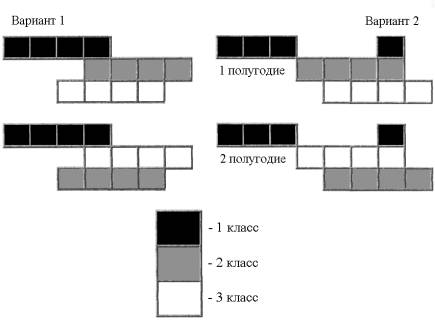 Примечание: продолжительность совмещенных уроковсокращается до 40 мин, последних уроков - до 35 мин.В 1 классепродолжительность уроков составляет в 1 полугодии 30 мин, во 2-м - 35 мин.Второй перерыв(20 мин) используется для питания детей. Третий (20 мин) - для игр на свежемвоздухе.Во 2 варианте впервом классе после 3 урока проводится 2,5-часовой перерыв, во время которогоорганизуется обед, сон, игры. В условиях полного совмещения проводятся урокифизкультуры, труда, пения, рисования.Приложение 6 
(рекомендуемое)Гигиенические требования к расписанию уроковСовременныминаучными исследованиями установлено, что биоритмологический оптимум умственнойработоспособности у детей школьного возраста приходится на интервал 10 - 12 ч.В эти часы отмечается наибольшая эффективность усвоения материала принаименьших психофизиологических затратах организма.Поэтому врасписании уроков для обучающихся I ступени основные предметы должныпроводиться на 2 - 3-х уроках, а для обучающихся II и III ступени - на 2, 3, 4уроках.Неодинаковаумственная работоспособность обучающихся и в разные дни учебной недели. Ееуровень нарастает к середине недели и остается низким в начале (понедельник) ив конце (пятница) недели.Поэтомураспределение учебной нагрузки в течение недели строится таким образом, чтобынаибольший ее объем приходился на вторник и (или) среду. На эти дни врасписание уроков включаются либо наиболее трудные предметы, либо средние илегкие по трудности предметы, но в большем количестве, чем и остальные днинедели. Изложение нового материала, контрольные работы следует проводить на 2 -4 уроках в середине учебной недели.Предметы,требующие больших затрат времени на домашнюю подготовку, не должныгруппироваться в один день.При составлениирасписания уроков рекомендуем пользоваться таблицей И. Г. Сивкова (1975 г.), вкоторой трудность каждого предмета ранжируется в баллах.                                           Предмет                                                            КоличествобалловМатематика, русский язык (для национальных общеобразовательныхучреждений)                                                                                                           11Иностранный язык                                                                                                10Физика, химия                                                                                                       9История                                                                                                                  8Родной язык, литература                                                                                      7Естествознание, география                                                                                   6Физкультура                                                                                                           5Труд                                                                                                                         4Черчение                                                                                                                3Рисование                                                                                                              2Пение                                                                                                                      1Дополнением ктаблице И. Г. Сивкова могут служить данные опроса обучающихся современныхобщеобразовательных учреждений, которые к наиболее трудным предметам относятинформатику, профильные дисциплины, новые для них предметы. Указанные предметыследует оценивать не менее чем в 10 баллов.При правильносоставленном расписании уроков наибольшее количество баллов за день по суммевсех предметов должно приходиться на вторник и (или) среду. К такомураспределению недельной учебной нагрузки следует стремиться при составлениирасписания для 9 - 11 классов.Для обучающихсяв 5 - 8 классах распределять учебную нагрузку в недельном цикле следует такимобразом, чтобы ее наибольшая интенсивность (по сумме баллов за день)приходилась на вторник и четверг, в то время как среда была бы несколькооблегченным днем.Расписаниесоставлено неправильно, когда наибольшее число баллов за день приходится накрайние дни недели или когда оно одинаково во все дни недели.(Измененнаяредакция. Поправка)Приложение 7 
(справочное)Санитарно-дезинфекционныйрежим в общеобразовательных учреждениях в период карантинаНормативныессылкиВ настоящихсанитарных правилах использованы ссылки на следующие документы.1. Закон «Осанитарно-эпидемиологическом благополучии населения».2. Закон РФ «Обобразовании».3. Положение огосударственном санитарно-эпидемиологическом нормировании, утвержденноепостановлением Правительства РФ от 24 июля 2000 г., № 554.4. ПриказМинздрава РФ и Минобразования РФ «Совершенствование системы медицинскогообеспечения детей в общеобразовательных учреждениях» от 30.06.92 № 186/272.5.«Классификатор санитарно-гигиенических и эпидемиологических нормативных иметодических документов», утвержденный Госкомсанэпиднадзором РФ 09.04.93.6. РуководствоР 1.1.004-94 «Государственная система санитарно-эпидемиологическогонормирования РФ. Общие требования к построению, изложению и оформлениюсанитарно-гигиенических и эпидемиологических нормативных и методическихдокументов», утвержденное Госкомсанэпиднадзором РФ 09.02.94.7. ГОСТ11015-93 «Столы ученические».8. ГОСТ11016-93 «Стулья ученические».9. СанПиН2.1.4.1074-01 «Питьевая вода. Гигиенические требования к качеству водыцентрализованных систем питьевого водоснабжения. Контроль качества».10. СНиП 23-05-95«Естественное и искусственное освещение», утвержденные Госстроем СССР в 1995 г.11. СНиП 2.08.02-89«Общественные здания и сооружения», утвержденные Госстроем СССР в 1989 г.12. СНиП2.07.01-89 «Планировка и застройка городских и сельских поселений»,утвержденные Госстроем СССР в 1989 г.13. СанПиН2.2.2.542-96 «Гигиенические требования к видеодисплейным терминалам иперсональным электронно-вычислительным машинам и организация работы»,утвержденные Госкомсанэпиднадзором РФ 14.07.96.14. СанПиН42-125-4216-86 «Санитарно-гигиенические правила и нормы по организации обучениядетей с шестилетнего возраста», утвержденные Минздравом СССР и Минпросом СССР в1986 г.15. СанПиН42-123-4147-86 «Условия, сроки хранения особо скоропортящихся продуктов»,утвержденные Минздравом СССР в 1986 г.16.Методические указания по организации рационального питания учащихся вобщеобразовательных школах, утвержденные Министерством торговли СССР 28.12.85,№ 315.17.Методические рекомендации «Профилактические УФЛ облучения людей с применениемискусственных источников УФЛ излучения», утвержденные Минздравом СССР27.06.1989 г.18.Методические рекомендации «Организация и режим работы групп и школ продленногодня», утвержденные Минздравом СССР 12.12.79, № 2111-79.19.Методические указания по борьбе с мухами, утвержденные Минздравом СССР27.01.84, № 28-93.20. Комплекснаяпрограмма по физическому воспитанию учащихся X - XI классов, утвержденнаяМинобром РФ в 1992 г.21. ПриказМинздравмедпрома РФ и Минобразования РФ «Об освобождении от итоговой аттестациивыпускников 9, 11 (12) классов общеобразовательных учреждений» от 18.07.94 №268/146.22. СанПиН2.2.1/2.1.1.1031-01 «Санитарно-защитные зоны и санитарная классификацияпредприятий, сооружений и иных объектов».23. СанПиН2.3.6.1079-01 «Санитарно-эпидемиологические требования к организациямобщественного питания, изготовлению и оборотоспособности в них пищевыхпродуктов и продовольственного сырья».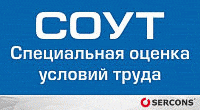 РегистрацияВходСобытия28 апреля всемирный день охраны труда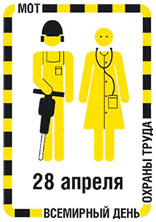 1. Общие положения и область применения2. Гигиенические требования к условиям и режиму обучения в общеобразовательных учреждениях2.1. Требования к размещению общеобразовательных учреждений2.2. Требования к участку общеобразовательных учреждений2.3. Требования к зданию2.4. Требования к помещениям и оборудованию общеобразовательных учреждений2.5. Требования к воздушно-тепловому режиму2.6. Требования к естественному и искусственному освещению2.7. Требования к водоснабжению и канализации2.8. Требования к помещениям и оборудованию общеобразовательных учреждений, размещенных в приспособленном здании2.9. Требования к режиму образовательного процесса2.10. Требования к организации медицинского обслуживания обучающихся2.11. Требования к санитарному состоянию и содержаниюПриложение 1. Примерный перечень оборудования и инструментария медицинского кабинетаПриложение 2. Комплекс упражнений физкультурных минуток (ФМ)Приложение 3. Комплекс упражнений гимнастики для глазПриложение 4. Примерный объем двигательной активности обучающихсяПриложение 5. Примерная схема трехсовмещенного комплектования классов в малокомплектном общеобразовательном учрежденииПриложение 6. Гигиенические требования к расписанию уроковПриложение 7. Санитарно-дезинфекционный режим в общеобразовательных учреждениях в период карантинаНомера мебели по ГОСТ 11015-9311016-93Группа роста (мм)Высота над полом крышки края стола, обращенного к ученику, по ГОСТ 11015-93 (мм)Цвет маркировкиВысота над полом переднего края сиденья по ГОСТ 11016-93 (мм)11000 - 1150460Оранжевый26021150 - 1300520Фиолетовый30031300 - 1450580Желтый34041450 - 1600640Красный38051600 - 1750700Зеленый4206Свыше 1750760Голубой460Наружная температура, °СДлительность проветривания помещения, минДлительность проветривания помещения, минНаружная температура, °Св малые переменыв большие перемены и между сменамиОт 10 до 64 - 1025 - 35От 5 до 03 - 720 - 30От 0 до -52 - 515 - 25От -5 до -101 - 310 - 15Ниже -101 - 1,55 - 10КлассыМаксимально допустимая недельная нагрузка в часахМаксимально допустимая недельная нагрузка в часахКлассыпри 6-дневной неделепри 5-дневной неделе1-202 - 425225312863229734318 - 9353210 - 113633КлассыДлительность просмотра (мин)Длительность просмотра (мин)Длительность просмотра (мин)Классыдиафильмов, диапозитивовкинофильмовтелепередач1 - 27 - 1515 - 20153 - 415 - 2015 - 20205 - 720 - 2520 - 2520 - 258 - 11-25 - 3025 - 30КлассыЕжедневный объем времени (ч)Культурно-оздоровительные мероприятияКультурно-оздоровительные мероприятияКультурно-оздоровительные мероприятияКультурно-оздоровительные мероприятияУроки физкультуры в неделюВнеклассные формы занятий в неделю спортсекции, кружки физкультуры, группы ОФП (ч)Общие мероприятия для обучающихсяОбщие мероприятия для обучающихсяСамостоятельные занятия физкультурой не менее (мин)I25 - 6515 - 20121,106 - 8Е10 - 15II25 - 6515 - 20121,306 - 8Ж15 - 20III25 - 6515 - 20121,306 - 8Е15 - 20IV25 - 6515 - 20121,306 - 8М15 - 20V25 - 7535 - 45121,308 - 9Е20 - 25VI25 - 7535 - 45121,308 - 9С20 - 25VII26 - 8535 - 451228 - 9Я20 - 25VIII26 - 8535 - 451228 - 9Ч20 - 25IX26 - 8-35 - 451228 - 9Н25 - 30X26 - 8-15 - 20-2210О25 - 30XI26 - 8-15 - 20-2210-30 - 35Наименование объектаСпособ и режим обеззараживания1. Помещение (пол, стены, двери, подоконники и др.), жесткая мебельОбработку проводят способом протирания ветошью, смоченной в одном из дезинфицирующих растворов:0,5 %-ный раствор хлорамина - 60 мин;0,5 %-ный раствор хлорной извести или извести белильной термостойкой - 60 мин;0,25 %-ный раствор НГК, ДТСГК - 60 мин;0,2 %-ный раствор сульфохлорантина - 60 мин;3 %-ный (по ДВ) раствор перекиси водорода с моющим средством (0,5 %) - 60 мин;1 %-ный (по ДВ) раствор перамина - 60 мин;1 %-ный (по ДВ) раствор полисепта - 60 мин;3 %-ный раствор амфолана - 60 мин;0,5 %-ный раствор катамина АБ - 30 мин2. КоврыДважды почистить щеткой, смоченной:0,5 %-ным раствором хлорамина;0,2 %-ным раствором сульфохлорантина;1 %-ным раствором перамина;0,5 %-ным раствором катамина АБ и на время карантина убрать3 Посуда, освобожденная от остатков пищиКипячение в воде или в 2 %-ном растворе соды - 15 мин. Погружение в один из дезинфицирующих растворов на 60 мин:1 %-ный раствор хлорамина;1 %-ный осветленный раствор хлорной извести;0,5 %-ный раствор НГК;0,2 %-ный раствор сульфохлорантина;3 %-ный раствор амфолана;1 %-ный раствор катамина АБ;Посуду после дезинфекции вымыть; сполоснуть и высушить4. Остатки пищиКипячение - 15 мин.Засыпание хлорной известью (или известью белильной термостойкой) 200 г/кг - 60 мин.НГК, ДОСГК 100 г/кг.5. Санитарно-техническое оборудование (раковины, унитазы и др.)Крышки унитазов мыть горячей мыльной водой. Унитазы, ванны, раковины протереть дважды одним из раствором, указанных в п. 1, или протереть чистяще-дезинфицирующим средством: Белка, Блеск-2, Санита, ПЧД, Санитарный, Дезус, Дезэф и др. - в соответствии с рекомендациями по применению средства на этикетке. Использованные квачи, уборочный материал погружают в 0,5 %-ный раствор НГК или 1 %-ный раствор хлорной извести - на 30 мин, прополаскивают и высушивают. Хранят чистые квачи и уборочный материал в специальной промаркированной таре в хозяйственном шкафу6. Изделия медицинского назначения из стекла, металла, резин, пластмассХимический метод: погружение или протирание одним из дезинфицирующих растворов:1,0 %-ный раствор хлорамина - 30 мин;2,5 %-ный (0,5 % ДВ) раствор хлоргексидина биглюконата - 30 мин;3 %-ный (по ДВ) раствор перекиси водорода с 0,5 %-ным раствором моющего средства - 80 минФизический метод (кроме изделий из пластмасс):Кипячение в воде или 2 %-ном растворе соды - 15 мин;сухой горячий воздух 120 °С - 45 мин.7. Руки персоналаДля гигиенического обеззараживания руки обрабатывают ватным тампоном в течение 2 мин одним из растворов:2,5 %-ный (0,5 %) водный раствор хлоргексидина биглюконата;1 %-ный раствор йодопирона;0,5 %-ный раствор хлорамина,а затем моют мылом.